Describe how the chemical composition of the atmosphere is affected by biotic activity on the Earth’s surface.Using examples, explain how humans are affecting biodiversity and outline the importance of conservation initiatives in protecting biodiversity.What is the thermohaline ocean circulation? Explain its role in redistributing energy and regulating climate.Describe the main ways in which rivers can become polluted, and outline the available options for improving water quality in polluted rivers.Are ‘invasive species’ always harmful to an environment, or can they be beneficial as well?Outline the causes, processes and impacts of soil degradation.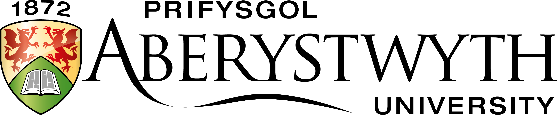 Entrance ExaminationMay 2021ENVIRONMENTAL SCIENCETime allowed: 1.5 hours (90 minutes)Answer TWO questions onlyENVIRONMENTAL SCIENCETime allowed: 1.5 hours (90 minutes)Answer TWO questions only